2014 Board:  Michael Kimmel, Chair (mkimmel@nevadalaw.com)Casey Quinn, Vice Chair (casey.quinn@ndlf.com)Carolyn Renner, Treasurer (crenner@mclrenolaw.com)Michael Wadley, Secretary (mwwadley@hollandhart.com)I.	Treasurer's Report (Renner):	Balance is $17,092.19.II.	Chair Update (Kimmel/Renner):	A.	CLE 		a.	October CLE had to be cancelled due to issues with finding presenters		b.	Probably too late to have a November CLE with holidays		c.	Should we plan an early December CLE?			i.	Topics			ii.	Presenters 		Michael will contact the State Bar CLE Board. 	B.	2015 Budget		a.	Distributed to board for review and input; final submitted to Lori Wolk on October 24, 			2014 	C.	2014 Activities and Proposed 2015 Activities		a.	Submitted to Lori Wolk on October 28, 2014:			In 2014: 			-Two Full Membership Meetings (January and June)			-Monthly Board Meetings			-May 20 CLE in Las Vegas and Reno			-June 13 Annual Meet Your Judges Mixer (we had an exhibit table set up to try to increase 			membership)			-Sent Two Board Members to State Bar Annual Convention			-Proposed November or December CLE			-Holiday Charity Event (Angel Tree or Make a Wish)			In 2015:			-Two Full Membership Meetings			-Monthly Board Meetings			-Bi-Monthly Legislative Update Meetings (possibly weekly as session progresses)			-At least two CLE’s for both Las Vegas and Reno (Tentative)			-Break Out Session at Annual Convention (Tentative: proposal has been sent)			-Send Two Board Members to Annual Convention (Tentative)			-New Admittee Event (Tentative)			-Meet Your Judges Mixer (Tentative)			-Holiday Charity Event	D.	State Bar Convention Deadline for Presentation Proposal		a.	After discussion with Board members, submission was made to the Planning 				Committee on October 24, 2014.		b.	Planning Committee is tentatively scheduled to meet on November 13, 2014 to decide 			who will present.		c.	Notice should be given to sections within a few days after November 13th.		d.	Planning Committee needs confirmation of speakers by January 15, 2015 (as of now, 			only Matteoni and Kimmel are listed as speakers.)		e.	Written materials must be submitted to Planning Committee by May 27, 2015.		f.	Matteoni believes we will get a spot, and he believes we can get at least one NSC 			justice to present.	C.	Upcoming Bar Events?		New sworn in admittees event; November 5 in Reno, November 7 in Las Vegas.III.	New Business	A.	Holiday Charity - Angel Tree, Make-a-Wish, etc.	Carolyn is on the regional counsel of Make-a-Wish. There is a spot on the State website for news and events.  Should we be using it? Should we partner with other sections for CLEs?  Possibly the insurance law section. Next General Meeting?  January and June? December? IV.	Next Board Meeting - November 20, 2014 at 3:00 p.m.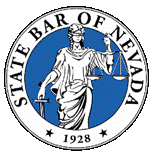 State Bar of Nevada – Construction Law SectionNovember 5, 2014 (Make up for October) Board Meeting